1 ритмика от 05.02.1) Соедините стрелочками паузы и соответствующие им длительности.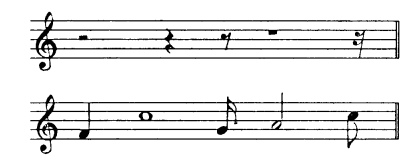 2) Учитывая размер 3/4, вставьте пропущенные паузы.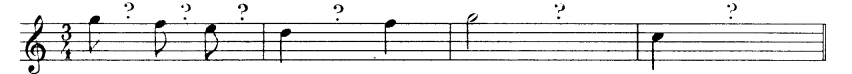 Выполненные задания приносим с собой на урок!На каждое занятие нужно обязательно носить с собой клавиатуру, дневник, нотные тетради, карандаш, ластик!